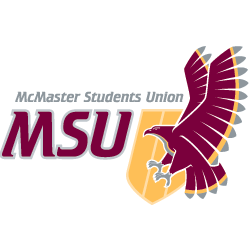 JOB DESCRIPTIONPart Time ManagerPosition Title:Pride Community Centre CoordinatorTerm of Office:May 1 to April 30Supervisor:Executive Board through the Vice-President (Administration)Remuneration:D3Hours of Work:10 to 12 hours per weekGeneral Scope of DutiesThe Pride Community Centre (PCC) Coordinator is responsible for overseeing the operation of the centre, its Executive, and its volunteers as well as implementing new initiatives and serving as the chief advocate on behalf of PCC.Major Duties and ResponsibilitiesMajor Duties and ResponsibilitiesMajor Duties and ResponsibilitiesCategoryPercentSpecificsSupervisory Function                                        30%Supervise a team of Executive and volunteersTrain volunteers and Executive through core training in September and January and ongoing training throughout the yearSelect Pride Executive and volunteers for incoming yearSet tasks and delegate to committees and ExecutiveOversee all work of the PCC and implement new initiativesAttend and participate in PCC Program Coordinator committee meetingsEnsure the execution of weekly events (e.g. Newcomers meetings, social nights)Supervise and coordinate the execution of MAC Pride with campus and community partnersFinancial & Budgeting Function                       15%Work with the Vice-President (Finance) to meet the financial needs of the departmentPrepare Purchase Orders (POs) and Standing Orders as required, reviewing the PCC Bill Folder weekly.Maintain constant communication with the Vice-President (Finance) on financial matters, including undergoing a budget review processMaintain proper records of POs and transactionsReview the general ledger entries and statements to ensure transactions have been properly recordedCommunications Function                           40%Prepare for submission to the Executive Board (EB) a detailed year plan (summer) and two reports per termParticipate in monthly Part-Time manager meetingsFoster and maintain relationships other departments in the MSU, McMaster University and the larger Hamilton community to start new initiatives and ensure that standing cooperative events continue. Keep the QSCC users updated on all PCC activities and initiativesParticipate on various committees (e.g. the President’s Advisory Committee on Building an Inclusive Community (PACBIC))Ensure website is updated regularlyAdvertising & Promotions Function                   10%Ensure that all PCC services are known and available to all students at McMaster University Promote the PCC to members of the McMaster community during various events, including participation at Clubsfest, Welcome Day, and Welcome WeekUtilize the appropriate MSU departments to promote the PCC on campus (e.g. the Silhouette, CFMU, MSU Almanac, Underground Media & Design)Other            5%Participate in a performance evaluation process set out by the Vice-President (Administration)Responsible for other duties as assigned by the Vice-President (Administration)Participate in transition with the outgoing Pride Coordinator and provide transition for the incoming Pride CoordinatorSet hours of operation and boundaries for the serviceKnowledge, Skills and AbilitiesAwareness and understanding of all the topics that the PCC covers i.e. homophobia, biphobia, transphobia, queer and trans* identities, asexuality, polyamory and nonmonogamy, religion in the lesbian, gay, bisexual, transgender, and queer community, racism, sexism, ableism, and human rights in the Queer community, the Queer community as a marginalized group, coming out issues, heterosexism, cissexism, heteronormativity and youth specific Queer issues, intersecting oppressions and invisible privilegeKnowledge of the philosophies and fundamentals of the PCC operations is requiredKnowledge of related Queer resources on campus and in the larger Hamilton communityPeer counseling and education skillsConfidence and ability to challenge dominant viewsOrganizational and time management skillsLeadership skills with the ability to lead and direct a teamInterpersonal skillsCommunication skills are required, especially the ability to talk to large groups of peopleEffort & ResponsibilityEffort required to exercise judgment and in staff discipline situationsEffort required to deal with sensitive subject materialEffort required to deal with anonymity and confidentiality issuesEffort required to facilitate meetings effectively and efficientlyJudgment to make financial decisions for the departmentWorking ConditionsThe major duties are performed within the Centre and there are frequent dealings with the general McMaster public including the IRC, Residence Life, the MSU, and many campus organizationsTime demands may exceed stated hours of workTraining and ExperiencePast experience with the PCC is preferredExperience coordinating a group and running extensive meetings or trainings is an assetParticipation in MSU Management Training is required (provided)EquipmentPersonal computer Meridian telephone and voicemail box